VOLLEYBALVERENIGING IKAROS
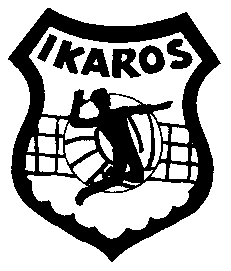 A A N M E L D F O R M U L I E RDit formulier ondertekend rechtstreeks afgeven bij of opsturen naar de ledenadministratie:José Claus – Bosstraat 9 – 6561 CD Groesbeek of mailen: leden@ikaros.nlTIP:  Sla formulier eerst op je computer op; vandaar opnieuw openen en invullen. Gebruik tabs om te scrollen.geeft zich hiermee op als lid van Volleybalvereniging Ikaros Groesbeek.  
Het lidmaatschap wordt aangegaan voor minimaal één heel verenigingsjaar (1 juli t/m 30 juni) en wordt automatisch jaarlijks verlengd tenzij is opgezegd vòòr 1 juli !!  Opzegging van het lidmaatschap is alleen schriftelijk/per mail mogelijk !!
Ik heb al proeftrainingen gevolgd bij Ikaros in groep         bij train(st)er:       Ik was eerder lid van volleybalvereniging                 en mijn (oude) Nevobo relatienummer is       Verplicht voor alle competitie-spelende jeugd- en seniorleden: (digitale) pasfoto aanleveren;   De pasfoto is bijgevoegd, voorzien van naam en geboortedatum.  De digitale pasfoto wordt aangeleverd via leden@ikaros.nl.
Ik geef Volleybalvereniging Ikaros toestemming voor volleybal gerelateerde gegevensverwerkingen zoals:Publiceren van bijv. (team-) foto's en/of -filmpjes van mij op internet, apps, social media, website en kantine.Mijn naam, telefoonnummer en e-mailadres beschikbaar te stellen zodat leden/commissieleden mij kunnen benaderen.Meer informatie over het privacybeleid van Ikaros zie www.ikaros.nl******************************************************************************************************Inning van de contributie door de penningmeester geschiedt per half jaar. Bij het inschrijven als lid is het afgeven van deze machtiging verplicht. Indien geen gebruik gemaakt wordt van onderstaande machtiging voor een automatische incasso zullen per inning € 3,50 administratiekosten in rekening gebracht worden. Voor de hoogte van de contributies zie www.ikaros.nlRoepnaam:Voorletters:           M   V Achternaam:Geb.datum:Adres:PC + woonplaats:Telefoon:E-mail:E-mail ouder(s) jeugdleden Telefoon:DOORLOPENDE MACHTIGING DOORLOPENDE MACHTIGING DOORLOPENDE MACHTIGING DOORLOPENDE MACHTIGING DOORLOPENDE MACHTIGING DOORLOPENDE MACHTIGING S€PA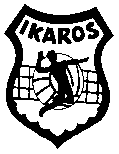 Naam incassant:Volleybalvereniging Ikaros GroesbeekVolleybalvereniging Ikaros GroesbeekVolleybalvereniging Ikaros GroesbeekVolleybalvereniging Ikaros GroesbeekVolleybalvereniging Ikaros GroesbeekVolleybalvereniging Ikaros GroesbeekAdres incassant:Knapheidepad 2AKnapheidepad 2AKnapheidepad 2AKnapheidepad 2AKnapheidepad 2AKnapheidepad 2APC+Woonplaats incassant:6562 DW  Groesbeek6562 DW  GroesbeekLand incassant: NederlandNederlandNederlandID Incassant:NL26ZZZ401443150000NL26ZZZ401443150000NL26ZZZ401443150000NL26ZZZ401443150000NL26ZZZ401443150000NL26ZZZ401443150000Kenmerk  machtiging:Contributie Contributie Contributie Contributie Contributie Contributie Door ondertekening van dit formulier geeft u toestemming aan Volleybalvereniging Ikaros om doorlopende incasso-opdrachten te sturen naar uw bank om een bedrag van uw rekening af te schrijven wegens halfjaarlijkse contributie en uw bank om doorlopend een bedrag van uw rekening af te schrijven overeenkomstig de opdracht van Volleybalvereniging Ikaros. Indien u het niet eens bent met deze afschrijving kunt u deze laten terugboeken. Neem hiervoor binnen 8 weken na afschrijving contact op met uw bank.Door ondertekening van dit formulier geeft u toestemming aan Volleybalvereniging Ikaros om doorlopende incasso-opdrachten te sturen naar uw bank om een bedrag van uw rekening af te schrijven wegens halfjaarlijkse contributie en uw bank om doorlopend een bedrag van uw rekening af te schrijven overeenkomstig de opdracht van Volleybalvereniging Ikaros. Indien u het niet eens bent met deze afschrijving kunt u deze laten terugboeken. Neem hiervoor binnen 8 weken na afschrijving contact op met uw bank.Door ondertekening van dit formulier geeft u toestemming aan Volleybalvereniging Ikaros om doorlopende incasso-opdrachten te sturen naar uw bank om een bedrag van uw rekening af te schrijven wegens halfjaarlijkse contributie en uw bank om doorlopend een bedrag van uw rekening af te schrijven overeenkomstig de opdracht van Volleybalvereniging Ikaros. Indien u het niet eens bent met deze afschrijving kunt u deze laten terugboeken. Neem hiervoor binnen 8 weken na afschrijving contact op met uw bank.Door ondertekening van dit formulier geeft u toestemming aan Volleybalvereniging Ikaros om doorlopende incasso-opdrachten te sturen naar uw bank om een bedrag van uw rekening af te schrijven wegens halfjaarlijkse contributie en uw bank om doorlopend een bedrag van uw rekening af te schrijven overeenkomstig de opdracht van Volleybalvereniging Ikaros. Indien u het niet eens bent met deze afschrijving kunt u deze laten terugboeken. Neem hiervoor binnen 8 weken na afschrijving contact op met uw bank.Door ondertekening van dit formulier geeft u toestemming aan Volleybalvereniging Ikaros om doorlopende incasso-opdrachten te sturen naar uw bank om een bedrag van uw rekening af te schrijven wegens halfjaarlijkse contributie en uw bank om doorlopend een bedrag van uw rekening af te schrijven overeenkomstig de opdracht van Volleybalvereniging Ikaros. Indien u het niet eens bent met deze afschrijving kunt u deze laten terugboeken. Neem hiervoor binnen 8 weken na afschrijving contact op met uw bank.Door ondertekening van dit formulier geeft u toestemming aan Volleybalvereniging Ikaros om doorlopende incasso-opdrachten te sturen naar uw bank om een bedrag van uw rekening af te schrijven wegens halfjaarlijkse contributie en uw bank om doorlopend een bedrag van uw rekening af te schrijven overeenkomstig de opdracht van Volleybalvereniging Ikaros. Indien u het niet eens bent met deze afschrijving kunt u deze laten terugboeken. Neem hiervoor binnen 8 weken na afschrijving contact op met uw bank.Door ondertekening van dit formulier geeft u toestemming aan Volleybalvereniging Ikaros om doorlopende incasso-opdrachten te sturen naar uw bank om een bedrag van uw rekening af te schrijven wegens halfjaarlijkse contributie en uw bank om doorlopend een bedrag van uw rekening af te schrijven overeenkomstig de opdracht van Volleybalvereniging Ikaros. Indien u het niet eens bent met deze afschrijving kunt u deze laten terugboeken. Neem hiervoor binnen 8 weken na afschrijving contact op met uw bank.Door ondertekening van dit formulier geeft u toestemming aan Volleybalvereniging Ikaros om doorlopende incasso-opdrachten te sturen naar uw bank om een bedrag van uw rekening af te schrijven wegens halfjaarlijkse contributie en uw bank om doorlopend een bedrag van uw rekening af te schrijven overeenkomstig de opdracht van Volleybalvereniging Ikaros. Indien u het niet eens bent met deze afschrijving kunt u deze laten terugboeken. Neem hiervoor binnen 8 weken na afschrijving contact op met uw bank.Naam:       Naam:       Naam:       Naam:       Naam:       Naam:       Naam:       Naam:       Adres:       Adres:       Adres:       Rekeningnummer [IBAN]:       Rekeningnummer [IBAN]:       Rekeningnummer [IBAN]:       Rekeningnummer [IBAN]:       Rekeningnummer [IBAN]:       PC+Woonplaats:       PC+Woonplaats:       PC+Woonplaats:       Bank Identificatie [BIC]*:       Bank Identificatie [BIC]*:       Bank Identificatie [BIC]*:       Bank Identificatie [BIC]*:       Bank Identificatie [BIC]*:       Datum:       Datum:       Datum:       Handtekening (ouder): Handtekening (ouder): Handtekening (ouder): 